Una vez que finalices las actividades anteriores, responde la Pauta de Autoevaluación.Plan de Trabajo: 5ta. ETAPA (Julio 2020) Plan de Trabajo: 5ta. ETAPA (Julio 2020) Ciencias para la ciudadanía 3ero. MedioA - B3ero. MedioA - BATENCIÓN: La unidad de esta Etapa consta de tres actividades que debes desarrollar, las cuales tienen como propósito lograr los objetivos de aprendizaje de la unidad. Cada actividad tiene una ponderación diferente, las cuales sumadas conforman la evaluación final.ATENCIÓN: La unidad de esta Etapa consta de tres actividades que debes desarrollar, las cuales tienen como propósito lograr los objetivos de aprendizaje de la unidad. Cada actividad tiene una ponderación diferente, las cuales sumadas conforman la evaluación final.ATENCIÓN: La unidad de esta Etapa consta de tres actividades que debes desarrollar, las cuales tienen como propósito lograr los objetivos de aprendizaje de la unidad. Cada actividad tiene una ponderación diferente, las cuales sumadas conforman la evaluación final.ATENCIÓN: La unidad de esta Etapa consta de tres actividades que debes desarrollar, las cuales tienen como propósito lograr los objetivos de aprendizaje de la unidad. Cada actividad tiene una ponderación diferente, las cuales sumadas conforman la evaluación final.ATENCIÓN: La unidad de esta Etapa consta de tres actividades que debes desarrollar, las cuales tienen como propósito lograr los objetivos de aprendizaje de la unidad. Cada actividad tiene una ponderación diferente, las cuales sumadas conforman la evaluación final.1) Desarrollo de controles semanales a través de formularios (BC 1 = 10% BC 2 = 10 % y formulario final 20%1) Desarrollo de controles semanales a través de formularios (BC 1 = 10% BC 2 = 10 % y formulario final 20%1) Desarrollo de controles semanales a través de formularios (BC 1 = 10% BC 2 = 10 % y formulario final 20%1) Desarrollo de controles semanales a través de formularios (BC 1 = 10% BC 2 = 10 % y formulario final 20%40%2) Desarrollo de una presentación que represente tu aprendizaje sobre los contenidos (Metacognición), según instrucciones adjuntas. 2) Desarrollo de una presentación que represente tu aprendizaje sobre los contenidos (Metacognición), según instrucciones adjuntas. 2) Desarrollo de una presentación que represente tu aprendizaje sobre los contenidos (Metacognición), según instrucciones adjuntas. 2) Desarrollo de una presentación que represente tu aprendizaje sobre los contenidos (Metacognición), según instrucciones adjuntas. 40%3) desarrollo Pauta de Autoevaluación según formato adjunto.3) desarrollo Pauta de Autoevaluación según formato adjunto.3) desarrollo Pauta de Autoevaluación según formato adjunto.3) desarrollo Pauta de Autoevaluación según formato adjunto.20%Evaluación final de la Etapa 5Evaluación final de la Etapa 5Evaluación final de la Etapa 5Evaluación final de la Etapa 5100%UnidadEstructura y función de los seres vivosEstructura y función de los seres vivosEstructura y función de los seres vivosEstructura y función de los seres vivosEjeEstructura y función de los seres vivosIdentificación de las principales moléculas orgánicas que componen la célula y de sus propiedades estructurales y energéticas en el metabolismo celular. Explicación del funcionamiento de los tejidos y órganos basada en la actividad de células especializadas que poseen una organización particular, por ejemplo, la célula secretora, la célula muscular. Explicación de fenómenos fisiológicos sobre la base de la descripción de mecanismos de intercambio entre la célula y su ambiente (transporte activo, pasivo y osmosis) y extrapolación de esta información a situaciones como, por ejemplo, la acumulación o pérdida de agua en tejidos animales y vegetalesIdentificación de las principales moléculas orgánicas que componen la célula y de sus propiedades estructurales y energéticas en el metabolismo celular. Explicación del funcionamiento de los tejidos y órganos basada en la actividad de células especializadas que poseen una organización particular, por ejemplo, la célula secretora, la célula muscular. Explicación de fenómenos fisiológicos sobre la base de la descripción de mecanismos de intercambio entre la célula y su ambiente (transporte activo, pasivo y osmosis) y extrapolación de esta información a situaciones como, por ejemplo, la acumulación o pérdida de agua en tejidos animales y vegetalesIdentificación de las principales moléculas orgánicas que componen la célula y de sus propiedades estructurales y energéticas en el metabolismo celular. Explicación del funcionamiento de los tejidos y órganos basada en la actividad de células especializadas que poseen una organización particular, por ejemplo, la célula secretora, la célula muscular. Explicación de fenómenos fisiológicos sobre la base de la descripción de mecanismos de intercambio entre la célula y su ambiente (transporte activo, pasivo y osmosis) y extrapolación de esta información a situaciones como, por ejemplo, la acumulación o pérdida de agua en tejidos animales y vegetalesIdentificación de las principales moléculas orgánicas que componen la célula y de sus propiedades estructurales y energéticas en el metabolismo celular. Explicación del funcionamiento de los tejidos y órganos basada en la actividad de células especializadas que poseen una organización particular, por ejemplo, la célula secretora, la célula muscular. Explicación de fenómenos fisiológicos sobre la base de la descripción de mecanismos de intercambio entre la célula y su ambiente (transporte activo, pasivo y osmosis) y extrapolación de esta información a situaciones como, por ejemplo, la acumulación o pérdida de agua en tejidos animales y vegetalesHabilidadesDescribir patrones, tendencias y relaciones entre datos, información y variables. OA d Analizar las relaciones entre las partes de un sistema en fenómenos y problemas de interés, a partir de tablas, gráficos, diagramas y modelos. OA e: Construir, usar y comunicar argumentos científicos.Describir patrones, tendencias y relaciones entre datos, información y variables. OA d Analizar las relaciones entre las partes de un sistema en fenómenos y problemas de interés, a partir de tablas, gráficos, diagramas y modelos. OA e: Construir, usar y comunicar argumentos científicos.Describir patrones, tendencias y relaciones entre datos, información y variables. OA d Analizar las relaciones entre las partes de un sistema en fenómenos y problemas de interés, a partir de tablas, gráficos, diagramas y modelos. OA e: Construir, usar y comunicar argumentos científicos.Describir patrones, tendencias y relaciones entre datos, información y variables. OA d Analizar las relaciones entre las partes de un sistema en fenómenos y problemas de interés, a partir de tablas, gráficos, diagramas y modelos. OA e: Construir, usar y comunicar argumentos científicos.Indicador de logroLos estudiantes responden los formularios de acuerdo a lo aprendido durante la etapa 5 de clases a distancia completando el puntaje mínimo de aprobación,Los estudiantes adquieren conocimientos básicos de las células y su reproducción Los estudiantes responden los formularios de acuerdo a lo aprendido durante la etapa 5 de clases a distancia completando el puntaje mínimo de aprobación,Los estudiantes adquieren conocimientos básicos de las células y su reproducción Los estudiantes responden los formularios de acuerdo a lo aprendido durante la etapa 5 de clases a distancia completando el puntaje mínimo de aprobación,Los estudiantes adquieren conocimientos básicos de las células y su reproducción Los estudiantes responden los formularios de acuerdo a lo aprendido durante la etapa 5 de clases a distancia completando el puntaje mínimo de aprobación,Los estudiantes adquieren conocimientos básicos de las células y su reproducción INSTRUCCIONES GENERALESINSTRUCCIONES GENERALESINSTRUCCIONES GENERALESINSTRUCCIONES GENERALESINSTRUCCIONES GENERALESLee las guías entregadas en la clase 1 y 2, con el fin de entender y comprender el contenido abordado en esas clasesSemana uno guía BC 01Semana dos guía BC 02Evaluación del proceso: se realizara una guía tipo formulario vía online que tendrán que responder vía internet de acuerdo a un plazo establecido por el docente Lee las guías entregadas en la clase 1 y 2, con el fin de entender y comprender el contenido abordado en esas clasesSemana uno guía BC 01Semana dos guía BC 02Evaluación del proceso: se realizara una guía tipo formulario vía online que tendrán que responder vía internet de acuerdo a un plazo establecido por el docente Lee las guías entregadas en la clase 1 y 2, con el fin de entender y comprender el contenido abordado en esas clasesSemana uno guía BC 01Semana dos guía BC 02Evaluación del proceso: se realizara una guía tipo formulario vía online que tendrán que responder vía internet de acuerdo a un plazo establecido por el docente Lee las guías entregadas en la clase 1 y 2, con el fin de entender y comprender el contenido abordado en esas clasesSemana uno guía BC 01Semana dos guía BC 02Evaluación del proceso: se realizara una guía tipo formulario vía online que tendrán que responder vía internet de acuerdo a un plazo establecido por el docente Lee las guías entregadas en la clase 1 y 2, con el fin de entender y comprender el contenido abordado en esas clasesSemana uno guía BC 01Semana dos guía BC 02Evaluación del proceso: se realizara una guía tipo formulario vía online que tendrán que responder vía internet de acuerdo a un plazo establecido por el docente ConsultasPLAZO MÁXIMO DE ENTREGA VIERNES 24 DE JULIOCONSULTAS: Lunes a viernes desde 8:30 a 13:30 – 14:15 a 18:00 horasMediante correo electrónico o grupos de ciencias ya formados. Reuniones vía zoom todos los lunes a las 11:00 am. PLAZO MÁXIMO DE ENTREGA VIERNES 24 DE JULIOCONSULTAS: Lunes a viernes desde 8:30 a 13:30 – 14:15 a 18:00 horasMediante correo electrónico o grupos de ciencias ya formados. Reuniones vía zoom todos los lunes a las 11:00 am. PLAZO MÁXIMO DE ENTREGA VIERNES 24 DE JULIOCONSULTAS: Lunes a viernes desde 8:30 a 13:30 – 14:15 a 18:00 horasMediante correo electrónico o grupos de ciencias ya formados. Reuniones vía zoom todos los lunes a las 11:00 am. PLAZO MÁXIMO DE ENTREGA VIERNES 24 DE JULIOCONSULTAS: Lunes a viernes desde 8:30 a 13:30 – 14:15 a 18:00 horasMediante correo electrónico o grupos de ciencias ya formados. Reuniones vía zoom todos los lunes a las 11:00 am. Puedes visitar vídeos canal YouTube Copia y pega link en URL para visualizar contenidos:Célula y sus componenteshttps://www.youtube.com/watch?v=ELqutqMDauACélula procarionte y sus parteshttps://www.youtube.com/watch?v=CgjTAGDZXFsCopia y pega link en URL para visualizar contenidos:Célula y sus componenteshttps://www.youtube.com/watch?v=ELqutqMDauACélula procarionte y sus parteshttps://www.youtube.com/watch?v=CgjTAGDZXFsCopia y pega link en URL para visualizar contenidos:Célula y sus componenteshttps://www.youtube.com/watch?v=ELqutqMDauACélula procarionte y sus parteshttps://www.youtube.com/watch?v=CgjTAGDZXFsCopia y pega link en URL para visualizar contenidos:Célula y sus componenteshttps://www.youtube.com/watch?v=ELqutqMDauACélula procarionte y sus parteshttps://www.youtube.com/watch?v=CgjTAGDZXFs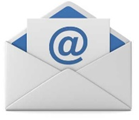 pguarda1987@gmail.compabloguarda@peumayencolegio.cl pguarda1987@gmail.compabloguarda@peumayencolegio.cl pguarda1987@gmail.compabloguarda@peumayencolegio.cl pguarda1987@gmail.compabloguarda@peumayencolegio.cl 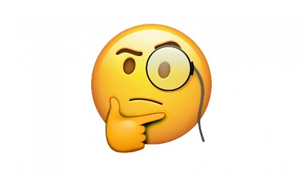 PLAZO MÁXIMO DE ENTREGA DE LA ETAPA: VIERNES 24 DE JULIOPLAZO MÁXIMO DE ENTREGA DE LA ETAPA: VIERNES 24 DE JULIOPLAZO MÁXIMO DE ENTREGA DE LA ETAPA: VIERNES 24 DE JULIOPLAZO MÁXIMO DE ENTREGA DE LA ETAPA: VIERNES 24 DE JULIO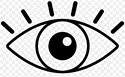 En este archivo solamente puedes editar las secciones autorizadas. Para que puedas hacerlo, al abrirlo debes ir a barra superior VISTA y pinchar botón EDITAR DOCUMENTO (Donde dice Completa)En este archivo solamente puedes editar las secciones autorizadas. Para que puedas hacerlo, al abrirlo debes ir a barra superior VISTA y pinchar botón EDITAR DOCUMENTO (Donde dice Completa)En este archivo solamente puedes editar las secciones autorizadas. Para que puedas hacerlo, al abrirlo debes ir a barra superior VISTA y pinchar botón EDITAR DOCUMENTO (Donde dice Completa)En este archivo solamente puedes editar las secciones autorizadas. Para que puedas hacerlo, al abrirlo debes ir a barra superior VISTA y pinchar botón EDITAR DOCUMENTO (Donde dice Completa)1) CRONOGRAMA SEMANAL DE CLASES (40%)UNIDAD: Estructura y función de los seres vivosNivel: 3er. Año Medio A y B1) CRONOGRAMA SEMANAL DE CLASES (40%)UNIDAD: Estructura y función de los seres vivosNivel: 3er. Año Medio A y B1) CRONOGRAMA SEMANAL DE CLASES (40%)UNIDAD: Estructura y función de los seres vivosNivel: 3er. Año Medio A y B1) CRONOGRAMA SEMANAL DE CLASES (40%)UNIDAD: Estructura y función de los seres vivosNivel: 3er. Año Medio A y B1) CRONOGRAMA SEMANAL DE CLASES (40%)UNIDAD: Estructura y función de los seres vivosNivel: 3er. Año Medio A y BSEMANA 1SEMANA 1SEMANA 1SEMANA 1SEMANA 1Objetivo de aprendizaje: Planificar el desarrollo de la guía 1 del contenido biología plan comúnActividad formativa Clase 1: debes leer la guía BC 01 detenidamente, busca el significado de las palabras que no entiendas y genera un glosarioObserva los videos planteados en la guía con enlaces a la plataforma YouTube.Clase 2: Desarrolla los ejercicios planteados en la guía BC 01 y responde con tus respuestas correctas en el formulario entregado por el profesor al finaliza la clase para observar tu avance, el profesor te entregara las claves de tus respuestas en la próxima sesión  Objetivo de aprendizaje: Planificar el desarrollo de la guía 1 del contenido biología plan comúnActividad formativa Clase 1: debes leer la guía BC 01 detenidamente, busca el significado de las palabras que no entiendas y genera un glosarioObserva los videos planteados en la guía con enlaces a la plataforma YouTube.Clase 2: Desarrolla los ejercicios planteados en la guía BC 01 y responde con tus respuestas correctas en el formulario entregado por el profesor al finaliza la clase para observar tu avance, el profesor te entregara las claves de tus respuestas en la próxima sesión  Objetivo de aprendizaje: Planificar el desarrollo de la guía 1 del contenido biología plan comúnActividad formativa Clase 1: debes leer la guía BC 01 detenidamente, busca el significado de las palabras que no entiendas y genera un glosarioObserva los videos planteados en la guía con enlaces a la plataforma YouTube.Clase 2: Desarrolla los ejercicios planteados en la guía BC 01 y responde con tus respuestas correctas en el formulario entregado por el profesor al finaliza la clase para observar tu avance, el profesor te entregara las claves de tus respuestas en la próxima sesión  Objetivo de aprendizaje: Planificar el desarrollo de la guía 1 del contenido biología plan comúnActividad formativa Clase 1: debes leer la guía BC 01 detenidamente, busca el significado de las palabras que no entiendas y genera un glosarioObserva los videos planteados en la guía con enlaces a la plataforma YouTube.Clase 2: Desarrolla los ejercicios planteados en la guía BC 01 y responde con tus respuestas correctas en el formulario entregado por el profesor al finaliza la clase para observar tu avance, el profesor te entregara las claves de tus respuestas en la próxima sesión  Objetivo de aprendizaje: Planificar el desarrollo de la guía 1 del contenido biología plan comúnActividad formativa Clase 1: debes leer la guía BC 01 detenidamente, busca el significado de las palabras que no entiendas y genera un glosarioObserva los videos planteados en la guía con enlaces a la plataforma YouTube.Clase 2: Desarrolla los ejercicios planteados en la guía BC 01 y responde con tus respuestas correctas en el formulario entregado por el profesor al finaliza la clase para observar tu avance, el profesor te entregara las claves de tus respuestas en la próxima sesión  Se debe enviar vía correo, pguarda1987@gmail.com una vez que se tengan todas las actividades resueltas el día viernes 24 de julio, hasta las 24:00 horas.Se debe enviar vía correo, pguarda1987@gmail.com una vez que se tengan todas las actividades resueltas el día viernes 24 de julio, hasta las 24:00 horas.Se debe enviar vía correo, pguarda1987@gmail.com una vez que se tengan todas las actividades resueltas el día viernes 24 de julio, hasta las 24:00 horas.Se debe enviar vía correo, pguarda1987@gmail.com una vez que se tengan todas las actividades resueltas el día viernes 24 de julio, hasta las 24:00 horas.Se debe enviar vía correo, pguarda1987@gmail.com una vez que se tengan todas las actividades resueltas el día viernes 24 de julio, hasta las 24:00 horas.SEMANA 2SEMANA 2SEMANA 2SEMANA 2SEMANA 2Objetivo de aprendizaje: planificar el contenido de la guía 2 Actividad formativa, Clase 3: debes leer la guía BC 02 detenidamente, busca el significado de las palabras que no entiendas y genera un glosarioObserva los videos planteados en la guía con enlaces a la plataforma YouTube.Clase 4: Desarrolla los ejercicios planteados en la guía BC 02 y responde con tus respuestas correctas en el formulario entregado por el profesor al finaliza la clase para observar tu avance, el profesor te entregara las claves de tus respuestas en la próxima sesión  Objetivo de aprendizaje: planificar el contenido de la guía 2 Actividad formativa, Clase 3: debes leer la guía BC 02 detenidamente, busca el significado de las palabras que no entiendas y genera un glosarioObserva los videos planteados en la guía con enlaces a la plataforma YouTube.Clase 4: Desarrolla los ejercicios planteados en la guía BC 02 y responde con tus respuestas correctas en el formulario entregado por el profesor al finaliza la clase para observar tu avance, el profesor te entregara las claves de tus respuestas en la próxima sesión  Objetivo de aprendizaje: planificar el contenido de la guía 2 Actividad formativa, Clase 3: debes leer la guía BC 02 detenidamente, busca el significado de las palabras que no entiendas y genera un glosarioObserva los videos planteados en la guía con enlaces a la plataforma YouTube.Clase 4: Desarrolla los ejercicios planteados en la guía BC 02 y responde con tus respuestas correctas en el formulario entregado por el profesor al finaliza la clase para observar tu avance, el profesor te entregara las claves de tus respuestas en la próxima sesión  Objetivo de aprendizaje: planificar el contenido de la guía 2 Actividad formativa, Clase 3: debes leer la guía BC 02 detenidamente, busca el significado de las palabras que no entiendas y genera un glosarioObserva los videos planteados en la guía con enlaces a la plataforma YouTube.Clase 4: Desarrolla los ejercicios planteados en la guía BC 02 y responde con tus respuestas correctas en el formulario entregado por el profesor al finaliza la clase para observar tu avance, el profesor te entregara las claves de tus respuestas en la próxima sesión  Objetivo de aprendizaje: planificar el contenido de la guía 2 Actividad formativa, Clase 3: debes leer la guía BC 02 detenidamente, busca el significado de las palabras que no entiendas y genera un glosarioObserva los videos planteados en la guía con enlaces a la plataforma YouTube.Clase 4: Desarrolla los ejercicios planteados en la guía BC 02 y responde con tus respuestas correctas en el formulario entregado por el profesor al finaliza la clase para observar tu avance, el profesor te entregara las claves de tus respuestas en la próxima sesión  Se debe enviar vía correo, pguarda1987@gmail.com una vez que se tengan todas las actividades resueltas el día viernes 24 de julio, hasta las 24:00 horas.Se debe enviar vía correo, pguarda1987@gmail.com una vez que se tengan todas las actividades resueltas el día viernes 24 de julio, hasta las 24:00 horas.Se debe enviar vía correo, pguarda1987@gmail.com una vez que se tengan todas las actividades resueltas el día viernes 24 de julio, hasta las 24:00 horas.Se debe enviar vía correo, pguarda1987@gmail.com una vez que se tengan todas las actividades resueltas el día viernes 24 de julio, hasta las 24:00 horas.Se debe enviar vía correo, pguarda1987@gmail.com una vez que se tengan todas las actividades resueltas el día viernes 24 de julio, hasta las 24:00 horas.SEMANA 3SEMANA 3SEMANA 3SEMANA 3SEMANA 3Objetivo de aprendizaje: responder formulario planteado para la evaluación final de módulo 1 de biologíaActividad formativa y sumativa Clase 5: recoger todas las dudas y consultas de las dos guías trabajadas anteriormente con el fin de analizar las preguntas planteadas para encontrar las respuestas correctas.Clase 6: preparación para responder el formulario con las preguntas que van a evaluar el proceso de esta etapa 5 Objetivo de aprendizaje: responder formulario planteado para la evaluación final de módulo 1 de biologíaActividad formativa y sumativa Clase 5: recoger todas las dudas y consultas de las dos guías trabajadas anteriormente con el fin de analizar las preguntas planteadas para encontrar las respuestas correctas.Clase 6: preparación para responder el formulario con las preguntas que van a evaluar el proceso de esta etapa 5 Objetivo de aprendizaje: responder formulario planteado para la evaluación final de módulo 1 de biologíaActividad formativa y sumativa Clase 5: recoger todas las dudas y consultas de las dos guías trabajadas anteriormente con el fin de analizar las preguntas planteadas para encontrar las respuestas correctas.Clase 6: preparación para responder el formulario con las preguntas que van a evaluar el proceso de esta etapa 5 Objetivo de aprendizaje: responder formulario planteado para la evaluación final de módulo 1 de biologíaActividad formativa y sumativa Clase 5: recoger todas las dudas y consultas de las dos guías trabajadas anteriormente con el fin de analizar las preguntas planteadas para encontrar las respuestas correctas.Clase 6: preparación para responder el formulario con las preguntas que van a evaluar el proceso de esta etapa 5 Objetivo de aprendizaje: responder formulario planteado para la evaluación final de módulo 1 de biologíaActividad formativa y sumativa Clase 5: recoger todas las dudas y consultas de las dos guías trabajadas anteriormente con el fin de analizar las preguntas planteadas para encontrar las respuestas correctas.Clase 6: preparación para responder el formulario con las preguntas que van a evaluar el proceso de esta etapa 5 Se debe enviar vía correo, pguarda1987@gmail.com una vez que se tengan todas las actividades resueltas el día viernes 24 de julio, hasta las 24:00 horas.Se debe enviar vía correo, pguarda1987@gmail.com una vez que se tengan todas las actividades resueltas el día viernes 24 de julio, hasta las 24:00 horas.Se debe enviar vía correo, pguarda1987@gmail.com una vez que se tengan todas las actividades resueltas el día viernes 24 de julio, hasta las 24:00 horas.Se debe enviar vía correo, pguarda1987@gmail.com una vez que se tengan todas las actividades resueltas el día viernes 24 de julio, hasta las 24:00 horas.Se debe enviar vía correo, pguarda1987@gmail.com una vez que se tengan todas las actividades resueltas el día viernes 24 de julio, hasta las 24:00 horas.2) METACOGNICIÓN (40%)UNIDAD: Estructura y función de los seres vivosNivel: 3er. Año Medio A y B2) METACOGNICIÓN (40%)UNIDAD: Estructura y función de los seres vivosNivel: 3er. Año Medio A y B2) METACOGNICIÓN (40%)UNIDAD: Estructura y función de los seres vivosNivel: 3er. Año Medio A y B2) METACOGNICIÓN (40%)UNIDAD: Estructura y función de los seres vivosNivel: 3er. Año Medio A y B2) METACOGNICIÓN (40%)UNIDAD: Estructura y función de los seres vivosNivel: 3er. Año Medio A y BHaz un vídeo, graba un audio o escribe, explicando con tus palabras dando respuesta a las siguientes preguntas:¿Qué aprendí al realizar estas actividades? (puede ser contenidos, actitudes u otros)¿Cómo aprendí? (leyendo, ejercitando, jugando, etc.)¿Para qué me sirve lo que aprendí? (puedes dar ejemplos concretos)¿En qué otras situaciones puedo usar lo que aprendí? (puedes dar ejemplos)Muy importante si es un audio o vídeo debes decir tu nombre y curso claramente. Si escribes, debe ser con letra clara y legible y justificando cada una de tus respuestas.Cuando termines envía tu archivo al correo: pguarda1987@gmail.comEn asunto de tu correo consigna lo siguiente: Metacognición 5ta. Etapa / Tu apellido y curso.Plazo de entrega Producto Metacognición: Viernes 24 de julio, hasta 24:00 hrs.Haz un vídeo, graba un audio o escribe, explicando con tus palabras dando respuesta a las siguientes preguntas:¿Qué aprendí al realizar estas actividades? (puede ser contenidos, actitudes u otros)¿Cómo aprendí? (leyendo, ejercitando, jugando, etc.)¿Para qué me sirve lo que aprendí? (puedes dar ejemplos concretos)¿En qué otras situaciones puedo usar lo que aprendí? (puedes dar ejemplos)Muy importante si es un audio o vídeo debes decir tu nombre y curso claramente. Si escribes, debe ser con letra clara y legible y justificando cada una de tus respuestas.Cuando termines envía tu archivo al correo: pguarda1987@gmail.comEn asunto de tu correo consigna lo siguiente: Metacognición 5ta. Etapa / Tu apellido y curso.Plazo de entrega Producto Metacognición: Viernes 24 de julio, hasta 24:00 hrs.Haz un vídeo, graba un audio o escribe, explicando con tus palabras dando respuesta a las siguientes preguntas:¿Qué aprendí al realizar estas actividades? (puede ser contenidos, actitudes u otros)¿Cómo aprendí? (leyendo, ejercitando, jugando, etc.)¿Para qué me sirve lo que aprendí? (puedes dar ejemplos concretos)¿En qué otras situaciones puedo usar lo que aprendí? (puedes dar ejemplos)Muy importante si es un audio o vídeo debes decir tu nombre y curso claramente. Si escribes, debe ser con letra clara y legible y justificando cada una de tus respuestas.Cuando termines envía tu archivo al correo: pguarda1987@gmail.comEn asunto de tu correo consigna lo siguiente: Metacognición 5ta. Etapa / Tu apellido y curso.Plazo de entrega Producto Metacognición: Viernes 24 de julio, hasta 24:00 hrs.Haz un vídeo, graba un audio o escribe, explicando con tus palabras dando respuesta a las siguientes preguntas:¿Qué aprendí al realizar estas actividades? (puede ser contenidos, actitudes u otros)¿Cómo aprendí? (leyendo, ejercitando, jugando, etc.)¿Para qué me sirve lo que aprendí? (puedes dar ejemplos concretos)¿En qué otras situaciones puedo usar lo que aprendí? (puedes dar ejemplos)Muy importante si es un audio o vídeo debes decir tu nombre y curso claramente. Si escribes, debe ser con letra clara y legible y justificando cada una de tus respuestas.Cuando termines envía tu archivo al correo: pguarda1987@gmail.comEn asunto de tu correo consigna lo siguiente: Metacognición 5ta. Etapa / Tu apellido y curso.Plazo de entrega Producto Metacognición: Viernes 24 de julio, hasta 24:00 hrs.Haz un vídeo, graba un audio o escribe, explicando con tus palabras dando respuesta a las siguientes preguntas:¿Qué aprendí al realizar estas actividades? (puede ser contenidos, actitudes u otros)¿Cómo aprendí? (leyendo, ejercitando, jugando, etc.)¿Para qué me sirve lo que aprendí? (puedes dar ejemplos concretos)¿En qué otras situaciones puedo usar lo que aprendí? (puedes dar ejemplos)Muy importante si es un audio o vídeo debes decir tu nombre y curso claramente. Si escribes, debe ser con letra clara y legible y justificando cada una de tus respuestas.Cuando termines envía tu archivo al correo: pguarda1987@gmail.comEn asunto de tu correo consigna lo siguiente: Metacognición 5ta. Etapa / Tu apellido y curso.Plazo de entrega Producto Metacognición: Viernes 24 de julio, hasta 24:00 hrs.Orientaciones generales por pregunta:Lo que aprendiste puede estar orientado a lo conceptual, ejemplo: si debes construir un cubo, recordé como dibujar cuadrados con instrumentos, como recortar y doblar, entre otros. También pueden estar orientado a lo actitudinal, por ejemplo: aprendí a organizar mí tiempo realizando una clase diaria, aprendí a leer instrucciones, etc.Puede ser también una combinación de ambas (conceptual y actitudinal), lo que es más habitual de lo que crees, siempre en todo lo que haces hay más que aprendizajes conceptuales.Cómo lo aprendí, se orienta a indicar qué procedimientos realizaste para aprender, ejemplo: si el trabajo era construir un cubo, lo aprendiste observando modelos, copiando modelos, dibujando, recortando, pegando.Para qué me sirve lo aprendido, esta pregunta tiene por objetivo que mediante un ejemplo concreto puedas demostrar el uso de lo aprendido. Ejemplo: si el trabajo era construir el cubo, me sirvió para comprender que el cubo está formado por la unión de 6 cuadrados, comprendí que los cuerpos geométricos están formados por la unión de figuras geométricas, etc. En qué otras situaciones puedo usar lo aprendido, el objetivo de esta pregunta es que puedas demostrar mediante ejemplos que lo aprendido tiene un uso en otras situaciones. Ejemplo: si puedo construir un cubo, puedo construir cubos para hacer regalos o juegos, puedo probar en construir redes de armado para otros cuerpos geométricos, etc.Orientaciones generales por pregunta:Lo que aprendiste puede estar orientado a lo conceptual, ejemplo: si debes construir un cubo, recordé como dibujar cuadrados con instrumentos, como recortar y doblar, entre otros. También pueden estar orientado a lo actitudinal, por ejemplo: aprendí a organizar mí tiempo realizando una clase diaria, aprendí a leer instrucciones, etc.Puede ser también una combinación de ambas (conceptual y actitudinal), lo que es más habitual de lo que crees, siempre en todo lo que haces hay más que aprendizajes conceptuales.Cómo lo aprendí, se orienta a indicar qué procedimientos realizaste para aprender, ejemplo: si el trabajo era construir un cubo, lo aprendiste observando modelos, copiando modelos, dibujando, recortando, pegando.Para qué me sirve lo aprendido, esta pregunta tiene por objetivo que mediante un ejemplo concreto puedas demostrar el uso de lo aprendido. Ejemplo: si el trabajo era construir el cubo, me sirvió para comprender que el cubo está formado por la unión de 6 cuadrados, comprendí que los cuerpos geométricos están formados por la unión de figuras geométricas, etc. En qué otras situaciones puedo usar lo aprendido, el objetivo de esta pregunta es que puedas demostrar mediante ejemplos que lo aprendido tiene un uso en otras situaciones. Ejemplo: si puedo construir un cubo, puedo construir cubos para hacer regalos o juegos, puedo probar en construir redes de armado para otros cuerpos geométricos, etc.Orientaciones generales por pregunta:Lo que aprendiste puede estar orientado a lo conceptual, ejemplo: si debes construir un cubo, recordé como dibujar cuadrados con instrumentos, como recortar y doblar, entre otros. También pueden estar orientado a lo actitudinal, por ejemplo: aprendí a organizar mí tiempo realizando una clase diaria, aprendí a leer instrucciones, etc.Puede ser también una combinación de ambas (conceptual y actitudinal), lo que es más habitual de lo que crees, siempre en todo lo que haces hay más que aprendizajes conceptuales.Cómo lo aprendí, se orienta a indicar qué procedimientos realizaste para aprender, ejemplo: si el trabajo era construir un cubo, lo aprendiste observando modelos, copiando modelos, dibujando, recortando, pegando.Para qué me sirve lo aprendido, esta pregunta tiene por objetivo que mediante un ejemplo concreto puedas demostrar el uso de lo aprendido. Ejemplo: si el trabajo era construir el cubo, me sirvió para comprender que el cubo está formado por la unión de 6 cuadrados, comprendí que los cuerpos geométricos están formados por la unión de figuras geométricas, etc. En qué otras situaciones puedo usar lo aprendido, el objetivo de esta pregunta es que puedas demostrar mediante ejemplos que lo aprendido tiene un uso en otras situaciones. Ejemplo: si puedo construir un cubo, puedo construir cubos para hacer regalos o juegos, puedo probar en construir redes de armado para otros cuerpos geométricos, etc.Orientaciones generales por pregunta:Lo que aprendiste puede estar orientado a lo conceptual, ejemplo: si debes construir un cubo, recordé como dibujar cuadrados con instrumentos, como recortar y doblar, entre otros. También pueden estar orientado a lo actitudinal, por ejemplo: aprendí a organizar mí tiempo realizando una clase diaria, aprendí a leer instrucciones, etc.Puede ser también una combinación de ambas (conceptual y actitudinal), lo que es más habitual de lo que crees, siempre en todo lo que haces hay más que aprendizajes conceptuales.Cómo lo aprendí, se orienta a indicar qué procedimientos realizaste para aprender, ejemplo: si el trabajo era construir un cubo, lo aprendiste observando modelos, copiando modelos, dibujando, recortando, pegando.Para qué me sirve lo aprendido, esta pregunta tiene por objetivo que mediante un ejemplo concreto puedas demostrar el uso de lo aprendido. Ejemplo: si el trabajo era construir el cubo, me sirvió para comprender que el cubo está formado por la unión de 6 cuadrados, comprendí que los cuerpos geométricos están formados por la unión de figuras geométricas, etc. En qué otras situaciones puedo usar lo aprendido, el objetivo de esta pregunta es que puedas demostrar mediante ejemplos que lo aprendido tiene un uso en otras situaciones. Ejemplo: si puedo construir un cubo, puedo construir cubos para hacer regalos o juegos, puedo probar en construir redes de armado para otros cuerpos geométricos, etc.Orientaciones generales por pregunta:Lo que aprendiste puede estar orientado a lo conceptual, ejemplo: si debes construir un cubo, recordé como dibujar cuadrados con instrumentos, como recortar y doblar, entre otros. También pueden estar orientado a lo actitudinal, por ejemplo: aprendí a organizar mí tiempo realizando una clase diaria, aprendí a leer instrucciones, etc.Puede ser también una combinación de ambas (conceptual y actitudinal), lo que es más habitual de lo que crees, siempre en todo lo que haces hay más que aprendizajes conceptuales.Cómo lo aprendí, se orienta a indicar qué procedimientos realizaste para aprender, ejemplo: si el trabajo era construir un cubo, lo aprendiste observando modelos, copiando modelos, dibujando, recortando, pegando.Para qué me sirve lo aprendido, esta pregunta tiene por objetivo que mediante un ejemplo concreto puedas demostrar el uso de lo aprendido. Ejemplo: si el trabajo era construir el cubo, me sirvió para comprender que el cubo está formado por la unión de 6 cuadrados, comprendí que los cuerpos geométricos están formados por la unión de figuras geométricas, etc. En qué otras situaciones puedo usar lo aprendido, el objetivo de esta pregunta es que puedas demostrar mediante ejemplos que lo aprendido tiene un uso en otras situaciones. Ejemplo: si puedo construir un cubo, puedo construir cubos para hacer regalos o juegos, puedo probar en construir redes de armado para otros cuerpos geométricos, etc.Para desarrollar esta actividad considera los indicadores, los cuales te indican o señalan los que debes exponer en tu producto.Para desarrollar esta actividad considera los indicadores, los cuales te indican o señalan los que debes exponer en tu producto.Para desarrollar esta actividad considera los indicadores, los cuales te indican o señalan los que debes exponer en tu producto.Para desarrollar esta actividad considera los indicadores, los cuales te indican o señalan los que debes exponer en tu producto.Para desarrollar esta actividad considera los indicadores, los cuales te indican o señalan los que debes exponer en tu producto.ASPECTOSINDICADORESLOGRADO (10)POR LOGRAR (6)OBS. (3)¿Qué aprendí?Describe lo que aprendió sobre la unidad Comprendiendo la estructura y la función de la célula¿Cómo lo aprendí?Explica como aprendió los  conceptos relacionados a la unidad , Comprendiendo la estructura y la función de la célula aplicando a un fenómeno o suceso cotidiano presente en su entorno el contenido tratado¿Para qué me sirve?Relaciona los contenidos presentes en la guía y unidad Comprendiendo la estructura y la función de la célula, para resolver e indagar fenómenos naturales presentes en su entorno¿En qué otras situaciones puedo usar lo aprendido?Analiza situaciones de la vida cotidiana donde se presentan los contenidos tratados en la guía de la unidad Comprendiendo la estructura y la función de la célulaPUNTAJE preguntas MetacogniciónPUNTAJE preguntas MetacogniciónTOTAL puntaje MetacogniciónTOTAL puntaje MetacogniciónTOTAL puntaje MetacogniciónTOTAL puntaje MetacogniciónCALIFICACIÓN finalCALIFICACIÓN finalCALIFICACIÓN finalCALIFICACIÓN final...........3) AUTOEVALUACIÓN (20%)UNIDAD: Estructura y función de los seres vivosNivel: 3er. Año Medio A y B3) AUTOEVALUACIÓN (20%)UNIDAD: Estructura y función de los seres vivosNivel: 3er. Año Medio A y B3) AUTOEVALUACIÓN (20%)UNIDAD: Estructura y función de los seres vivosNivel: 3er. Año Medio A y B3) AUTOEVALUACIÓN (20%)UNIDAD: Estructura y función de los seres vivosNivel: 3er. Año Medio A y B3) AUTOEVALUACIÓN (20%)UNIDAD: Estructura y función de los seres vivosNivel: 3er. Año Medio A y B3) AUTOEVALUACIÓN (20%)UNIDAD: Estructura y función de los seres vivosNivel: 3er. Año Medio A y B3) AUTOEVALUACIÓN (20%)UNIDAD: Estructura y función de los seres vivosNivel: 3er. Año Medio A y B3) AUTOEVALUACIÓN (20%)UNIDAD: Estructura y función de los seres vivosNivel: 3er. Año Medio A y B3) AUTOEVALUACIÓN (20%)UNIDAD: Estructura y función de los seres vivosNivel: 3er. Año Medio A y B3) AUTOEVALUACIÓN (20%)UNIDAD: Estructura y función de los seres vivosNivel: 3er. Año Medio A y B3) AUTOEVALUACIÓN (20%)UNIDAD: Estructura y función de los seres vivosNivel: 3er. Año Medio A y BObjetivos del aprendizajeObjetivos del aprendizajeReconocer la efectividad del aprendizaje de contenidos.Analizar el proceso de aprendizaje.Evaluar tu desempeño cualitativamente.Dejar en evidencia todo lo que aprendiste con esta actividad, ya sea conceptual o actitudinal.Reconocer la efectividad del aprendizaje de contenidos.Analizar el proceso de aprendizaje.Evaluar tu desempeño cualitativamente.Dejar en evidencia todo lo que aprendiste con esta actividad, ya sea conceptual o actitudinal.Reconocer la efectividad del aprendizaje de contenidos.Analizar el proceso de aprendizaje.Evaluar tu desempeño cualitativamente.Dejar en evidencia todo lo que aprendiste con esta actividad, ya sea conceptual o actitudinal.Reconocer la efectividad del aprendizaje de contenidos.Analizar el proceso de aprendizaje.Evaluar tu desempeño cualitativamente.Dejar en evidencia todo lo que aprendiste con esta actividad, ya sea conceptual o actitudinal.Reconocer la efectividad del aprendizaje de contenidos.Analizar el proceso de aprendizaje.Evaluar tu desempeño cualitativamente.Dejar en evidencia todo lo que aprendiste con esta actividad, ya sea conceptual o actitudinal.Reconocer la efectividad del aprendizaje de contenidos.Analizar el proceso de aprendizaje.Evaluar tu desempeño cualitativamente.Dejar en evidencia todo lo que aprendiste con esta actividad, ya sea conceptual o actitudinal.Reconocer la efectividad del aprendizaje de contenidos.Analizar el proceso de aprendizaje.Evaluar tu desempeño cualitativamente.Dejar en evidencia todo lo que aprendiste con esta actividad, ya sea conceptual o actitudinal.Reconocer la efectividad del aprendizaje de contenidos.Analizar el proceso de aprendizaje.Evaluar tu desempeño cualitativamente.Dejar en evidencia todo lo que aprendiste con esta actividad, ya sea conceptual o actitudinal.Reconocer la efectividad del aprendizaje de contenidos.Analizar el proceso de aprendizaje.Evaluar tu desempeño cualitativamente.Dejar en evidencia todo lo que aprendiste con esta actividad, ya sea conceptual o actitudinal.HabilidadesHabilidadesReconocer- analizar- evaluar.Reconocer- analizar- evaluar.Reconocer- analizar- evaluar.Reconocer- analizar- evaluar.Reconocer- analizar- evaluar.Reconocer- analizar- evaluar.Reconocer- analizar- evaluar.Reconocer- analizar- evaluar.Reconocer- analizar- evaluar.Indicadores de logroIndicadores de logroAutoevaluar los aprendizajes completando la rúbrica o pauta.Reflexionan y explican de manera clara lo aprendido en esta actividad.Autoevaluar los aprendizajes completando la rúbrica o pauta.Reflexionan y explican de manera clara lo aprendido en esta actividad.Autoevaluar los aprendizajes completando la rúbrica o pauta.Reflexionan y explican de manera clara lo aprendido en esta actividad.Autoevaluar los aprendizajes completando la rúbrica o pauta.Reflexionan y explican de manera clara lo aprendido en esta actividad.Autoevaluar los aprendizajes completando la rúbrica o pauta.Reflexionan y explican de manera clara lo aprendido en esta actividad.Autoevaluar los aprendizajes completando la rúbrica o pauta.Reflexionan y explican de manera clara lo aprendido en esta actividad.Autoevaluar los aprendizajes completando la rúbrica o pauta.Reflexionan y explican de manera clara lo aprendido en esta actividad.Autoevaluar los aprendizajes completando la rúbrica o pauta.Reflexionan y explican de manera clara lo aprendido en esta actividad.Autoevaluar los aprendizajes completando la rúbrica o pauta.Reflexionan y explican de manera clara lo aprendido en esta actividad.Nombre: Completa                                                           Curso: Completa     Fecha CompletaNombre: Completa                                                           Curso: Completa     Fecha CompletaNombre: Completa                                                           Curso: Completa     Fecha CompletaNombre: Completa                                                           Curso: Completa     Fecha CompletaNombre: Completa                                                           Curso: Completa     Fecha CompletaNombre: Completa                                                           Curso: Completa     Fecha CompletaNombre: Completa                                                           Curso: Completa     Fecha CompletaNombre: Completa                                                           Curso: Completa     Fecha CompletaNombre: Completa                                                           Curso: Completa     Fecha CompletaNombre: Completa                                                           Curso: Completa     Fecha CompletaNombre: Completa                                                           Curso: Completa     Fecha CompletaInstrucciones:Esta autoevaluación tiene un carácter sumativo, y tendrá un porcentaje de 20% de la nota final de la etapa 4.Revisa tu trabajo y los criterios a continuación.Marca con una X la opción que más se acerca a tu realidad durante el proceso de aprendizaje. (puedes utilizar este mismo archivo)Si prefieres hacerlo de forma física y no cuentas con el medio de impresión, puedes adjuntar la fotografía con tu nombre, número de criterio y opción marcada. Finalmente lee atentamente las instrucciones para contestar ese proceso evaluativo.¡Antes de comenzar, recuerda!Lo más valioso que tenemos los seres humanos, es la capacidad de ser mejores. Ahora, evalúa valorando sincera y honestamente tu desempeño en esta actividad.Instrucciones:Esta autoevaluación tiene un carácter sumativo, y tendrá un porcentaje de 20% de la nota final de la etapa 4.Revisa tu trabajo y los criterios a continuación.Marca con una X la opción que más se acerca a tu realidad durante el proceso de aprendizaje. (puedes utilizar este mismo archivo)Si prefieres hacerlo de forma física y no cuentas con el medio de impresión, puedes adjuntar la fotografía con tu nombre, número de criterio y opción marcada. Finalmente lee atentamente las instrucciones para contestar ese proceso evaluativo.¡Antes de comenzar, recuerda!Lo más valioso que tenemos los seres humanos, es la capacidad de ser mejores. Ahora, evalúa valorando sincera y honestamente tu desempeño en esta actividad.Instrucciones:Esta autoevaluación tiene un carácter sumativo, y tendrá un porcentaje de 20% de la nota final de la etapa 4.Revisa tu trabajo y los criterios a continuación.Marca con una X la opción que más se acerca a tu realidad durante el proceso de aprendizaje. (puedes utilizar este mismo archivo)Si prefieres hacerlo de forma física y no cuentas con el medio de impresión, puedes adjuntar la fotografía con tu nombre, número de criterio y opción marcada. Finalmente lee atentamente las instrucciones para contestar ese proceso evaluativo.¡Antes de comenzar, recuerda!Lo más valioso que tenemos los seres humanos, es la capacidad de ser mejores. Ahora, evalúa valorando sincera y honestamente tu desempeño en esta actividad.Instrucciones:Esta autoevaluación tiene un carácter sumativo, y tendrá un porcentaje de 20% de la nota final de la etapa 4.Revisa tu trabajo y los criterios a continuación.Marca con una X la opción que más se acerca a tu realidad durante el proceso de aprendizaje. (puedes utilizar este mismo archivo)Si prefieres hacerlo de forma física y no cuentas con el medio de impresión, puedes adjuntar la fotografía con tu nombre, número de criterio y opción marcada. Finalmente lee atentamente las instrucciones para contestar ese proceso evaluativo.¡Antes de comenzar, recuerda!Lo más valioso que tenemos los seres humanos, es la capacidad de ser mejores. Ahora, evalúa valorando sincera y honestamente tu desempeño en esta actividad.Instrucciones:Esta autoevaluación tiene un carácter sumativo, y tendrá un porcentaje de 20% de la nota final de la etapa 4.Revisa tu trabajo y los criterios a continuación.Marca con una X la opción que más se acerca a tu realidad durante el proceso de aprendizaje. (puedes utilizar este mismo archivo)Si prefieres hacerlo de forma física y no cuentas con el medio de impresión, puedes adjuntar la fotografía con tu nombre, número de criterio y opción marcada. Finalmente lee atentamente las instrucciones para contestar ese proceso evaluativo.¡Antes de comenzar, recuerda!Lo más valioso que tenemos los seres humanos, es la capacidad de ser mejores. Ahora, evalúa valorando sincera y honestamente tu desempeño en esta actividad.Instrucciones:Esta autoevaluación tiene un carácter sumativo, y tendrá un porcentaje de 20% de la nota final de la etapa 4.Revisa tu trabajo y los criterios a continuación.Marca con una X la opción que más se acerca a tu realidad durante el proceso de aprendizaje. (puedes utilizar este mismo archivo)Si prefieres hacerlo de forma física y no cuentas con el medio de impresión, puedes adjuntar la fotografía con tu nombre, número de criterio y opción marcada. Finalmente lee atentamente las instrucciones para contestar ese proceso evaluativo.¡Antes de comenzar, recuerda!Lo más valioso que tenemos los seres humanos, es la capacidad de ser mejores. Ahora, evalúa valorando sincera y honestamente tu desempeño en esta actividad.Instrucciones:Esta autoevaluación tiene un carácter sumativo, y tendrá un porcentaje de 20% de la nota final de la etapa 4.Revisa tu trabajo y los criterios a continuación.Marca con una X la opción que más se acerca a tu realidad durante el proceso de aprendizaje. (puedes utilizar este mismo archivo)Si prefieres hacerlo de forma física y no cuentas con el medio de impresión, puedes adjuntar la fotografía con tu nombre, número de criterio y opción marcada. Finalmente lee atentamente las instrucciones para contestar ese proceso evaluativo.¡Antes de comenzar, recuerda!Lo más valioso que tenemos los seres humanos, es la capacidad de ser mejores. Ahora, evalúa valorando sincera y honestamente tu desempeño en esta actividad.Instrucciones:Esta autoevaluación tiene un carácter sumativo, y tendrá un porcentaje de 20% de la nota final de la etapa 4.Revisa tu trabajo y los criterios a continuación.Marca con una X la opción que más se acerca a tu realidad durante el proceso de aprendizaje. (puedes utilizar este mismo archivo)Si prefieres hacerlo de forma física y no cuentas con el medio de impresión, puedes adjuntar la fotografía con tu nombre, número de criterio y opción marcada. Finalmente lee atentamente las instrucciones para contestar ese proceso evaluativo.¡Antes de comenzar, recuerda!Lo más valioso que tenemos los seres humanos, es la capacidad de ser mejores. Ahora, evalúa valorando sincera y honestamente tu desempeño en esta actividad.Instrucciones:Esta autoevaluación tiene un carácter sumativo, y tendrá un porcentaje de 20% de la nota final de la etapa 4.Revisa tu trabajo y los criterios a continuación.Marca con una X la opción que más se acerca a tu realidad durante el proceso de aprendizaje. (puedes utilizar este mismo archivo)Si prefieres hacerlo de forma física y no cuentas con el medio de impresión, puedes adjuntar la fotografía con tu nombre, número de criterio y opción marcada. Finalmente lee atentamente las instrucciones para contestar ese proceso evaluativo.¡Antes de comenzar, recuerda!Lo más valioso que tenemos los seres humanos, es la capacidad de ser mejores. Ahora, evalúa valorando sincera y honestamente tu desempeño en esta actividad.Instrucciones:Esta autoevaluación tiene un carácter sumativo, y tendrá un porcentaje de 20% de la nota final de la etapa 4.Revisa tu trabajo y los criterios a continuación.Marca con una X la opción que más se acerca a tu realidad durante el proceso de aprendizaje. (puedes utilizar este mismo archivo)Si prefieres hacerlo de forma física y no cuentas con el medio de impresión, puedes adjuntar la fotografía con tu nombre, número de criterio y opción marcada. Finalmente lee atentamente las instrucciones para contestar ese proceso evaluativo.¡Antes de comenzar, recuerda!Lo más valioso que tenemos los seres humanos, es la capacidad de ser mejores. Ahora, evalúa valorando sincera y honestamente tu desempeño en esta actividad.Instrucciones:Esta autoevaluación tiene un carácter sumativo, y tendrá un porcentaje de 20% de la nota final de la etapa 4.Revisa tu trabajo y los criterios a continuación.Marca con una X la opción que más se acerca a tu realidad durante el proceso de aprendizaje. (puedes utilizar este mismo archivo)Si prefieres hacerlo de forma física y no cuentas con el medio de impresión, puedes adjuntar la fotografía con tu nombre, número de criterio y opción marcada. Finalmente lee atentamente las instrucciones para contestar ese proceso evaluativo.¡Antes de comenzar, recuerda!Lo más valioso que tenemos los seres humanos, es la capacidad de ser mejores. Ahora, evalúa valorando sincera y honestamente tu desempeño en esta actividad.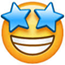 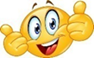 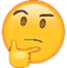 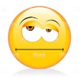 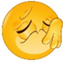 Lo logré fácilmente(5 puntos)Lo logré, aunque me costó un poco(4 puntos)Lo logré, aunque me costó un poco(4 puntos)Lo logré, aunque me costó un poco(4 puntos)Lo logré con muchas dudas(3 puntos)Lo logré con muchas dudas(3 puntos)Casi no lo logro(2 puntos)Casi no lo logro(2 puntos)Casi no lo logro(2 puntos)Necesito actualizarme(1 punto)Necesito actualizarme(1 punto)INDICADORES DE MÍ DESEMPEÑOINDICADORES DE MÍ DESEMPEÑOINDICADORES DE MÍ DESEMPEÑOVALORACIÓNVALORACIÓNVALORACIÓNVALORACIÓNVALORACIÓNVALORACIÓNVALORACIÓNVALORACIÓNPara el ser (Actitudinal)Para el ser (Actitudinal)Para el ser (Actitudinal)Lo logré fácilmenteLo logré fácilmenteLo logré, aunque me costó un pocoLo logré, aunque me costó un pocoLo logré con muchas dudasCasi no lo logroCasi no lo logroNecesito actualizarme1. He organizado mi tiempo de estudio para realizar la actividad y entregarla puntualmente.1. He organizado mi tiempo de estudio para realizar la actividad y entregarla puntualmente.1. He organizado mi tiempo de estudio para realizar la actividad y entregarla puntualmente.CompletaCompletaCompletaCompletaCompletaCompletaCompletaCompleta2. Participé activa y efectivamente en el desarrollo de la actividad propuestas por el profesor/a.2. Participé activa y efectivamente en el desarrollo de la actividad propuestas por el profesor/a.2. Participé activa y efectivamente en el desarrollo de la actividad propuestas por el profesor/a.CompletaCompletaCompletaCompletaCompletaCompletaCompletaCompletaPara el saber (Conceptual)Para el saber (Conceptual)Para el saber (Conceptual)Lo logré fácilmenteLo logré fácilmenteLo logré, aunque me costó un pocoLo logré, aunque me costó un pocoLo logré con muchas dudasCasi no lo logroCasi no lo logroNecesito actualizarme3.    Di solución adecuada  a todos los conceptos y situaciones que se presentan el consumo de drogas ilícitas y licitas a corto y mediano plazo en la salud de las personas.3.    Di solución adecuada  a todos los conceptos y situaciones que se presentan el consumo de drogas ilícitas y licitas a corto y mediano plazo en la salud de las personas.3.    Di solución adecuada  a todos los conceptos y situaciones que se presentan el consumo de drogas ilícitas y licitas a corto y mediano plazo en la salud de las personas.CompletaCompletaCompletaCompletaCompletaCompletaCompletaCompleta4.   Comprendí y pude aplicar los contenidos y procedimientos presentes en esta guía sobre como el consumo responsable de algunas sustancia y evitar otras por los efectos nocivos que presentan en nuestra salud4.   Comprendí y pude aplicar los contenidos y procedimientos presentes en esta guía sobre como el consumo responsable de algunas sustancia y evitar otras por los efectos nocivos que presentan en nuestra salud4.   Comprendí y pude aplicar los contenidos y procedimientos presentes en esta guía sobre como el consumo responsable de algunas sustancia y evitar otras por los efectos nocivos que presentan en nuestra saludCompletaCompletaCompletaCompletaCompletaCompletaCompletaCompletaPara el hacer (Procedimental)Para el hacer (Procedimental)Para el hacer (Procedimental)Lo logré fácilmenteLo logré fácilmenteLo logré, aunque me costó un pocoLo logré, aunque me costó un pocoLo logré con muchas dudasCasi no lo logroCasi no lo logroNecesito actualizarme5.  confeccione mi material de acuerdo a mis capacidades, cumpliendo con los temas  propuestos en la guía y mostrando originalidad en su presentación.5.  confeccione mi material de acuerdo a mis capacidades, cumpliendo con los temas  propuestos en la guía y mostrando originalidad en su presentación.5.  confeccione mi material de acuerdo a mis capacidades, cumpliendo con los temas  propuestos en la guía y mostrando originalidad en su presentación.CompletaCompletaCompletaCompletaCompletaCompletaCompletaCompleta6.    Desarrollé la guía en mi cuaderno y/o texto cuidando mi letra y ortografía, procurando ser ordenado. Además de presentar todos los contenidos de manera clara y precisa.6.    Desarrollé la guía en mi cuaderno y/o texto cuidando mi letra y ortografía, procurando ser ordenado. Además de presentar todos los contenidos de manera clara y precisa.6.    Desarrollé la guía en mi cuaderno y/o texto cuidando mi letra y ortografía, procurando ser ordenado. Además de presentar todos los contenidos de manera clara y precisa.CompletaCompletaCompletaCompletaCompletaCompletaCompletaCompletaPUNTAJE PUNTAJE PUNTAJE PUNTAJE TOTALPUNTAJE TOTALPUNTAJE TOTALPUNTAJE TOTALPUNTAJE TOTALPUNTAJE TOTALPUNTAJE TOTALPUNTAJE TOTALPUNTAJE TOTALPUNTAJE TOTALCALIFICACIÓNCALIFICACIÓNCALIFICACIÓNCALIFICACIÓNCALIFICACIÓNCALIFICACIÓNCALIFICACIÓNCALIFICACIÓNCALIFICACIÓNCALIFICACIÓNEscala de puntaje para controles de formularios BC 01 y BC 02Nivel: 3er. Año Medio A y BEscala de puntaje para controles de formularios BC 01 y BC 02Nivel: 3er. Año Medio A y BUnidadSalud humana y medicinaEjeEstructura y función de los ser es vivosIdentificación de las principales moléculas orgánicas que componen la célula y de sus propiedades estructurales y energéticas en el metabolismo celular. Explicación del funcionamiento de los tejidos y órganos basada en la actividad de células especializadas que poseen una organización particular, por ejemplo, la célula secretora, la célula muscular. Explicación de fenómenos fisiológicos sobre la base de la descripción de mecanismos de intercambio entre la célula y su ambiente (transporte activo, pasivo y osmosis) y extrapolación de esta información a situaciones como, por ejemplo, la acumulación o pérdida de agua en tejidos animales y vegetalesHabilidadesDescribir patrones, tendencias y relaciones entre datos, información y variables. OA d: Analizar las relaciones entre las partes de un sistema en fenómenos y problemas de interés, a partir de tablas, gráficos, diagramas y modelos. OA e: Construir, usar y comunicar argumentos científicos.Indicador de logroLos estudiantes responden los formularios de acuerdo a lo aprendido durante la etapa 5 de clases a distancia completando el puntaje mínimo de aprobación,Los estudiantes adquieren conocimientos básicos de las células y su reproducción N° de preguntasPuntajeNota111,8222,5333,3444,0554,5665,0775,5886,0996,510107,0